SEMANA 33EspañolINICIOSesión 1. Fecha de aplicación__________________DESARROLLOSesión 2. Fecha de aplicación__________________Sesión 3. Fecha de aplicación__________________Sesión 4. Fecha de aplicación__________________Sesión 5. Fecha de aplicación__________________MatemáticasCiencias NaturalesSesión 1. Fecha de aplicación__________________Sesión 2. Fecha de aplicación__________________Sesión 3. Fecha de aplicación__________________La Entidad donde VivoSesión 1. Fecha de aplicación__________________Sesión 2. Fecha de aplicación__________________Formación Cívica y ÉticaSesión 1. Fecha de aplicación__________________Educación ArtísticaSesión 1. Fecha de aplicación__________________Práctica social del lenguaje:Práctica social del lenguaje:Práctica social del lenguaje:Tipo de texto:Compartir adivinanzas.Compartir adivinanzas.Compartir adivinanzas.Descriptivo.Aprendizajes esperadosTemas de reflexiónProducciones para el desarrollo del proyectoProducciones para el desarrollo del proyecto- Identifica la función y las características generales de las adivinanzas.- Emplea recursos discursivos al redactar adivinanzas.- Adapta el ritmo, la entonación y la modulación de la voz al leer adivinanzas.Comprensión e interpretación- Sentido de las adivinanzas.- Significado de metáforas, analogías y juegos de palabras en descripciones.Propiedades y tipos de textos- Características y función de las adivinanzas.- Entonación, ritmo y modulación de la voz en la lectura en voz alta.Conocimiento del sistema de escritura y ortografía- Mayúsculas y puntuación en la escritura de -adivinanzas.- Ortografía convencional.Aspectos sintácticos y semánticos de los textos- Recursos discursivos (analogía, metáforas y juegos de palabras) al redactar adivinanzas.- Lectura en voz alta de adivinanzas.- Conversación acerca de la función y las características de las adivinanzas.- Recopilación de adivinanzas en diversas fuentes (bibliotecas, familia, comunidad, entre otras).- Clasificación de las adivinanzas recopiladas en función de un criterio previamente establecido.- Adivinanzas creadas por los alumnos.- Borradores de adivinanzas que cumplan con las siguientes características:Empleen recursos discursivos para describir de manera implícita.Ortografía y puntuación adecuadas.Compilación de adivinanzas.Producto final- Presentación de adivinanzas.- Lectura en voz alta de adivinanzas.- Conversación acerca de la función y las características de las adivinanzas.- Recopilación de adivinanzas en diversas fuentes (bibliotecas, familia, comunidad, entre otras).- Clasificación de las adivinanzas recopiladas en función de un criterio previamente establecido.- Adivinanzas creadas por los alumnos.- Borradores de adivinanzas que cumplan con las siguientes características:Empleen recursos discursivos para describir de manera implícita.Ortografía y puntuación adecuadas.Compilación de adivinanzas.Producto final- Presentación de adivinanzas.Estándares que se favorecen:Estándares que se favorecen:Estándares que se favorecen:Competencias que se favorecen:1. Procesos de lectura e interpretación de textos1.1. Lee de manera autónoma una variedad de textos, con diversos propósitos: aprender, informarse, divertirse.1.4. Identifica las características generales de los textos literarios, informativos y narrativos, considerando su distribución gráfica y su función comunicativa.1.5. Distingue elementos de la realidad y de la fantasía en textos literarios.1.9. Lee una variedad de textos literarios y distingue algunas diferencias: poesía, guiones de teatro, novelas y cuentos cortos.1.11. Muestra fluidez al leer en voz alta.1.12. Interpreta adecuadamente, de manera cercana a la convencional, los signos de puntuación en la lectura: punto, coma, signos de exclamación, signos de interrogación, guión y tilde. 2. Producción de textos escritos2.1. Emplea la escritura para comunicar sus ideas y organizar información sobre temas diversos de manera autónoma.2.2. Entiende que los diferentes tipos de texto requieren formas particulares de escritura, por lo que adapta sus producciones al tipo de texto que elabora.2.4. Realiza las adaptaciones necesarias al lenguaje oral para producir textos escritos.2.5. Ordena las oraciones de un texto escrito de manera coherente.2.7. Valora la importancia de la revisión y corrección para mejorar los textos producidos y lograr su comprensión.2.10. Emplea convencionalmente el uso de mayúsculas y puntuación en párrafos.2.11. Emplea juegos del lenguaje para introducir elementos de humor en textos escritos con dicho propósito.3.  Producción de textos orales y participación en eventos comunicativos3.1. Comunica sus ideas, escucha a sus compañeros con atención y respeta turnos al hablar.3.2. Expone información de manera oral y considera la que otros le proporcionan para enriquecer su conocimiento.3.4. Presenta información atendiendo al orden de exposición o secuencia del discurso.4. Conocimiento de las características, función y uso del lenguaje 4.1. Utiliza la lectura y la escritura con fines específicos dentro y fuera de la escuela.4.3. Conoce el uso de las letras mayúsculas al escribir nombres propios e identifica los párrafos a partir de marcadores textuales, como mayúsculas y punto final.4.7. Introduce la puntuación adecuada para oraciones o elementos de un listado.5. Actitudes hacia el lenguaje5.2. Desarrolla disposición por leer, escribir, hablar o escuchar.5.3. Desarrolla una actitud positiva para seguir aprendiendo por medio del lenguaje escrito.5.4. Emplea el lenguaje para expresar ideas, emociones y argumentos.1. Procesos de lectura e interpretación de textos1.1. Lee de manera autónoma una variedad de textos, con diversos propósitos: aprender, informarse, divertirse.1.4. Identifica las características generales de los textos literarios, informativos y narrativos, considerando su distribución gráfica y su función comunicativa.1.5. Distingue elementos de la realidad y de la fantasía en textos literarios.1.9. Lee una variedad de textos literarios y distingue algunas diferencias: poesía, guiones de teatro, novelas y cuentos cortos.1.11. Muestra fluidez al leer en voz alta.1.12. Interpreta adecuadamente, de manera cercana a la convencional, los signos de puntuación en la lectura: punto, coma, signos de exclamación, signos de interrogación, guión y tilde. 2. Producción de textos escritos2.1. Emplea la escritura para comunicar sus ideas y organizar información sobre temas diversos de manera autónoma.2.2. Entiende que los diferentes tipos de texto requieren formas particulares de escritura, por lo que adapta sus producciones al tipo de texto que elabora.2.4. Realiza las adaptaciones necesarias al lenguaje oral para producir textos escritos.2.5. Ordena las oraciones de un texto escrito de manera coherente.2.7. Valora la importancia de la revisión y corrección para mejorar los textos producidos y lograr su comprensión.2.10. Emplea convencionalmente el uso de mayúsculas y puntuación en párrafos.2.11. Emplea juegos del lenguaje para introducir elementos de humor en textos escritos con dicho propósito.3.  Producción de textos orales y participación en eventos comunicativos3.1. Comunica sus ideas, escucha a sus compañeros con atención y respeta turnos al hablar.3.2. Expone información de manera oral y considera la que otros le proporcionan para enriquecer su conocimiento.3.4. Presenta información atendiendo al orden de exposición o secuencia del discurso.4. Conocimiento de las características, función y uso del lenguaje 4.1. Utiliza la lectura y la escritura con fines específicos dentro y fuera de la escuela.4.3. Conoce el uso de las letras mayúsculas al escribir nombres propios e identifica los párrafos a partir de marcadores textuales, como mayúsculas y punto final.4.7. Introduce la puntuación adecuada para oraciones o elementos de un listado.5. Actitudes hacia el lenguaje5.2. Desarrolla disposición por leer, escribir, hablar o escuchar.5.3. Desarrolla una actitud positiva para seguir aprendiendo por medio del lenguaje escrito.5.4. Emplea el lenguaje para expresar ideas, emociones y argumentos.1. Procesos de lectura e interpretación de textos1.1. Lee de manera autónoma una variedad de textos, con diversos propósitos: aprender, informarse, divertirse.1.4. Identifica las características generales de los textos literarios, informativos y narrativos, considerando su distribución gráfica y su función comunicativa.1.5. Distingue elementos de la realidad y de la fantasía en textos literarios.1.9. Lee una variedad de textos literarios y distingue algunas diferencias: poesía, guiones de teatro, novelas y cuentos cortos.1.11. Muestra fluidez al leer en voz alta.1.12. Interpreta adecuadamente, de manera cercana a la convencional, los signos de puntuación en la lectura: punto, coma, signos de exclamación, signos de interrogación, guión y tilde. 2. Producción de textos escritos2.1. Emplea la escritura para comunicar sus ideas y organizar información sobre temas diversos de manera autónoma.2.2. Entiende que los diferentes tipos de texto requieren formas particulares de escritura, por lo que adapta sus producciones al tipo de texto que elabora.2.4. Realiza las adaptaciones necesarias al lenguaje oral para producir textos escritos.2.5. Ordena las oraciones de un texto escrito de manera coherente.2.7. Valora la importancia de la revisión y corrección para mejorar los textos producidos y lograr su comprensión.2.10. Emplea convencionalmente el uso de mayúsculas y puntuación en párrafos.2.11. Emplea juegos del lenguaje para introducir elementos de humor en textos escritos con dicho propósito.3.  Producción de textos orales y participación en eventos comunicativos3.1. Comunica sus ideas, escucha a sus compañeros con atención y respeta turnos al hablar.3.2. Expone información de manera oral y considera la que otros le proporcionan para enriquecer su conocimiento.3.4. Presenta información atendiendo al orden de exposición o secuencia del discurso.4. Conocimiento de las características, función y uso del lenguaje 4.1. Utiliza la lectura y la escritura con fines específicos dentro y fuera de la escuela.4.3. Conoce el uso de las letras mayúsculas al escribir nombres propios e identifica los párrafos a partir de marcadores textuales, como mayúsculas y punto final.4.7. Introduce la puntuación adecuada para oraciones o elementos de un listado.5. Actitudes hacia el lenguaje5.2. Desarrolla disposición por leer, escribir, hablar o escuchar.5.3. Desarrolla una actitud positiva para seguir aprendiendo por medio del lenguaje escrito.5.4. Emplea el lenguaje para expresar ideas, emociones y argumentos.- Emplear el lenguaje para comunicarse y como instrumento para aprender.- Identificar las propiedades del lenguaje en diversas situaciones comunicativas.- Analizar la información y emplear el lenguaje para la toma de decisiones.- Valorar la diversidad lingüística y cultural de México.APRENDIZAJES ESPERADOSPRODUCCIÓNTEMAS DE REFLEXIÓNTEMA DE LA SESIÓNIdentifica la función y las características generales de las adivinanzas.PROPIEDADES Y TIPOS DE TEXTOSCaracterísticas y función de las adivinanzas.¡¡¡Adivina, adivinador!!!SECUENCIA DIDÁCTICAEVALUACIÓNINICIO Mencionar el título del proyecto y dar a conocer el propósito del mismo. Título: Compartir adivinanzas.Propósito: Redactar adivinanzas creadas por ti mismo recopilándolas en una antología para el acervo de la biblioteca, donde buscarás en diversas fuentes diferentes adivinanzas y conocerás las características y funciones especificas de las mismas utilizando recursos discursivos al momento de escribirlas.DESARROLLOAplicar el cuestionario de diagnóstico acerca de las adivinanzas y sus características.Propiciar el intercambio de respuestas.CIERRESolicitar que escriban en el cuaderno el título y el propósito del proyecto.RECURSO.-Cuestionario.CRITERIO.- Identifican la función y las características generales de las adivinanzas.INICIO Mencionar el título del proyecto y dar a conocer el propósito del mismo. Título: Compartir adivinanzas.Propósito: Redactar adivinanzas creadas por ti mismo recopilándolas en una antología para el acervo de la biblioteca, donde buscarás en diversas fuentes diferentes adivinanzas y conocerás las características y funciones especificas de las mismas utilizando recursos discursivos al momento de escribirlas.DESARROLLOAplicar el cuestionario de diagnóstico acerca de las adivinanzas y sus características.Propiciar el intercambio de respuestas.CIERRESolicitar que escriban en el cuaderno el título y el propósito del proyecto.RECURSOS DIDÁCTICOSINICIO Mencionar el título del proyecto y dar a conocer el propósito del mismo. Título: Compartir adivinanzas.Propósito: Redactar adivinanzas creadas por ti mismo recopilándolas en una antología para el acervo de la biblioteca, donde buscarás en diversas fuentes diferentes adivinanzas y conocerás las características y funciones especificas de las mismas utilizando recursos discursivos al momento de escribirlas.DESARROLLOAplicar el cuestionario de diagnóstico acerca de las adivinanzas y sus características.Propiciar el intercambio de respuestas.CIERRESolicitar que escriban en el cuaderno el título y el propósito del proyecto.Cuestionarios.PÁGINAS DEL LIBRO DEL ALUMNO.- 138 – 145Notas:___________________________________________________________________________________________________________________________ ________________________________________________________________________________________________________________________________Notas:___________________________________________________________________________________________________________________________ ________________________________________________________________________________________________________________________________APRENDIZAJES ESPERADOSPRODUCCIÓNTEMAS DE REFLEXIÓNTEMA DE LA SESIÓNIdentifica la función y las características generales de las adivinanzas.Lectura en voz alta de adivinanzas.PROPIEDADES Y TIPOS DE TEXTOSCaracterísticas y función de las adivinanzas.Leamos adivinanzas.SECUENCIA DIDÁCTICAEVALUACIÓNINICIO Preguntar: ¿Te gustan las adivinanzas?, ¿Qué adivinanzas conoces?, ¿Qué es una adivinanza?DESARROLLOExplicar: Las adivinanzas son dichos populares en verso en los que, de una manera encubierta, se describe algo para que sea adivinado por pasatiempo Una adivinanza es un tipo de acertijo cuyo enunciado se formula en forma de rima. Se trata de enigmas sencillos dirigidos al público infantil en que hay que adivinar frutas, animales, objetos cotidianos, etc.Leer algunas adivinanzas de los libros de la biblioteca escolar. Llevar a cabo un concurso para adivinar lo que describe cada adivinanza leída. Indicar: Escribe en el cuaderno la adivinanza que haya sido de tu agrado. CIERREEntregar ejercicio acerca del tema para que los contesten.RECURSO.-Ejercicio.CRITERIO.- Identifican la función y las características generales de las adivinanzas. INICIO Preguntar: ¿Te gustan las adivinanzas?, ¿Qué adivinanzas conoces?, ¿Qué es una adivinanza?DESARROLLOExplicar: Las adivinanzas son dichos populares en verso en los que, de una manera encubierta, se describe algo para que sea adivinado por pasatiempo Una adivinanza es un tipo de acertijo cuyo enunciado se formula en forma de rima. Se trata de enigmas sencillos dirigidos al público infantil en que hay que adivinar frutas, animales, objetos cotidianos, etc.Leer algunas adivinanzas de los libros de la biblioteca escolar. Llevar a cabo un concurso para adivinar lo que describe cada adivinanza leída. Indicar: Escribe en el cuaderno la adivinanza que haya sido de tu agrado. CIERREEntregar ejercicio acerca del tema para que los contesten.RECURSOS DIDÁCTICOSINICIO Preguntar: ¿Te gustan las adivinanzas?, ¿Qué adivinanzas conoces?, ¿Qué es una adivinanza?DESARROLLOExplicar: Las adivinanzas son dichos populares en verso en los que, de una manera encubierta, se describe algo para que sea adivinado por pasatiempo Una adivinanza es un tipo de acertijo cuyo enunciado se formula en forma de rima. Se trata de enigmas sencillos dirigidos al público infantil en que hay que adivinar frutas, animales, objetos cotidianos, etc.Leer algunas adivinanzas de los libros de la biblioteca escolar. Llevar a cabo un concurso para adivinar lo que describe cada adivinanza leída. Indicar: Escribe en el cuaderno la adivinanza que haya sido de tu agrado. CIERREEntregar ejercicio acerca del tema para que los contesten.Ejercicios.Libro de adivinanzas.PÁGINAS DEL LIBRO DEL ALUMNO.- 138 – 145Notas:___________________________________________________________________________________________________________________________ ________________________________________________________________________________________________________________________________Notas:___________________________________________________________________________________________________________________________ ________________________________________________________________________________________________________________________________APRENDIZAJES ESPERADOSPRODUCCIÓNTEMAS DE REFLEXIÓNTEMA DE LA SESIÓNIdentifica la función y las características generales de las adivinanzas.Conversación acerca de la función y las características de las adivinanzas.PROPIEDADES Y TIPOS DE TEXTOSCaracterísticas y función de las adivinanzas.Conversemos.SECUENCIA DIDÁCTICAEVALUACIÓNINICIO Solicitar que comenten con el grupo tres adivinanzas.Preguntar: ¿Qué características tienen?DESARROLLOExplicar: Algunas de las características generales de las adivinanzas son: - Son dichos populares en verso dirigidos principalmente a los niños, aunque en el “juego de las adivinanzas” suele participar toda la familia.- Son juegos de ingenio en los que se describe o se pregunta algo para que sea adivinado por pasatiempo.- Aunque su objeto principal es el entretenimiento también contribuyen a tu aprendizaje y a la difusión de las tradiciones populares.- Pertenecen a la “cultura popular”. Aunque su autoría es anónima las adivinanzas se elaboran colectivamente por toda la sociedad o comunidad donde surgen. Por este motivo las recopilaciones de adivinanzas se enriquecen día a día.- Hacen referencia a elementos y objetos de uso cotidiano, como utensilios y animales domésticos, frutas y verduras, anatomía humana, elementos de la naturaleza, cualidades humanas (sentimientos), etc.-  Durante mucho tiempo han tenido una transmisión oral, (de boca en boca) lo que ha facilitado las numerosas modificaciones y variantes de las adivinanzas. Las personas de una comunidad memorizaban el texto de la adivinanza y lo transmitían de palabra de generación en generación.- La métrica de las adivinanzas es característica. Los versos son generalmente octosílabos. Las estrofas pueden ser niveladas de rima consonante o bien estrofas de tres o cuatro versos. Lo más frecuente son las estrofas de cuatro versos con rima asonante o consonante en los versos pares.Pedir que escriban en el cuaderno las características mencionadas.CIERREEntregar ejercicio acerca del tema para que lo resuelvan. RECURSO.- Ejercicio.CRITERIO.- Identifican la función y las características generales de las adivinanzas.INICIO Solicitar que comenten con el grupo tres adivinanzas.Preguntar: ¿Qué características tienen?DESARROLLOExplicar: Algunas de las características generales de las adivinanzas son: - Son dichos populares en verso dirigidos principalmente a los niños, aunque en el “juego de las adivinanzas” suele participar toda la familia.- Son juegos de ingenio en los que se describe o se pregunta algo para que sea adivinado por pasatiempo.- Aunque su objeto principal es el entretenimiento también contribuyen a tu aprendizaje y a la difusión de las tradiciones populares.- Pertenecen a la “cultura popular”. Aunque su autoría es anónima las adivinanzas se elaboran colectivamente por toda la sociedad o comunidad donde surgen. Por este motivo las recopilaciones de adivinanzas se enriquecen día a día.- Hacen referencia a elementos y objetos de uso cotidiano, como utensilios y animales domésticos, frutas y verduras, anatomía humana, elementos de la naturaleza, cualidades humanas (sentimientos), etc.-  Durante mucho tiempo han tenido una transmisión oral, (de boca en boca) lo que ha facilitado las numerosas modificaciones y variantes de las adivinanzas. Las personas de una comunidad memorizaban el texto de la adivinanza y lo transmitían de palabra de generación en generación.- La métrica de las adivinanzas es característica. Los versos son generalmente octosílabos. Las estrofas pueden ser niveladas de rima consonante o bien estrofas de tres o cuatro versos. Lo más frecuente son las estrofas de cuatro versos con rima asonante o consonante en los versos pares.Pedir que escriban en el cuaderno las características mencionadas.CIERREEntregar ejercicio acerca del tema para que lo resuelvan. RECURSOS DIDÁCTICOSINICIO Solicitar que comenten con el grupo tres adivinanzas.Preguntar: ¿Qué características tienen?DESARROLLOExplicar: Algunas de las características generales de las adivinanzas son: - Son dichos populares en verso dirigidos principalmente a los niños, aunque en el “juego de las adivinanzas” suele participar toda la familia.- Son juegos de ingenio en los que se describe o se pregunta algo para que sea adivinado por pasatiempo.- Aunque su objeto principal es el entretenimiento también contribuyen a tu aprendizaje y a la difusión de las tradiciones populares.- Pertenecen a la “cultura popular”. Aunque su autoría es anónima las adivinanzas se elaboran colectivamente por toda la sociedad o comunidad donde surgen. Por este motivo las recopilaciones de adivinanzas se enriquecen día a día.- Hacen referencia a elementos y objetos de uso cotidiano, como utensilios y animales domésticos, frutas y verduras, anatomía humana, elementos de la naturaleza, cualidades humanas (sentimientos), etc.-  Durante mucho tiempo han tenido una transmisión oral, (de boca en boca) lo que ha facilitado las numerosas modificaciones y variantes de las adivinanzas. Las personas de una comunidad memorizaban el texto de la adivinanza y lo transmitían de palabra de generación en generación.- La métrica de las adivinanzas es característica. Los versos son generalmente octosílabos. Las estrofas pueden ser niveladas de rima consonante o bien estrofas de tres o cuatro versos. Lo más frecuente son las estrofas de cuatro versos con rima asonante o consonante en los versos pares.Pedir que escriban en el cuaderno las características mencionadas.CIERREEntregar ejercicio acerca del tema para que lo resuelvan. Ejercicios.PÁGINAS DEL LIBRO DEL ALUMNO.- 138 – 145Notas:___________________________________________________________________________________________________________________________ ________________________________________________________________________________________________________________________________Notas:___________________________________________________________________________________________________________________________ ________________________________________________________________________________________________________________________________APRENDIZAJES ESPERADOSPRODUCCIÓNTEMAS DE REFLEXIÓNTEMA DE LA SESIÓNAdapta el ritmo, la entonación y la modulación de la voz al leer adivinanzas.Conversación acerca de la función y las características de las adivinanzas.COMPRENSIÓN E INTERPRETACIÓNSentido de las adivinanzas.Sentido de las adivinanzas.SECUENCIA DIDÁCTICAEVALUACIÓNINICIO Mostrar las siguientes imágenes: 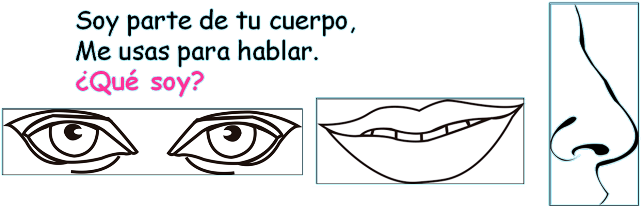 Preguntar: ¿Cuál de las imágenes es la respuesta a la siguiente adivinanza?, ¿Cuál es su función de las adivinanzas?, ¿Qué sentido tienen las adivinanzas?DESARROLLOComentar que las adivinanzas tienen un sentido divertido para los niños y para toda la familia, ya que  enriquecen  ámbitos diversos como el urbano, el rural, el doméstico, el comunitario, el escolar, el de la plaza y el de la calle, e incluso el impreso y el de los medios.
Mencionar que su sola limitante es la imaginación y se pueden crear y recrear adivinanzas sobre cualquier asunto, tema, objeto, actividad, elemento, ente o idea con que desees retar o provocar a tu oponente.Explicar: Las adivinanzas suelen tener tres funciones:A) Función lúdicaB) Función estética-poéticaC) Función didácticasSolicitar que realicen en el cuaderno una tabla como la siguiente en la cual describan cada una de las funciones de las adivinanzas: CIERREEntregar ejercicios acerca del tema para que los resuelvan. Tarea: Buscar adivinanzas y escribirlas en el cuaderno. RECURSO.- Ejercicio.CRITERIO.- Identifican la manera en que se deben leer las adivinanzas: ritmo, entonación y modulación de voz. INICIO Mostrar las siguientes imágenes: Preguntar: ¿Cuál de las imágenes es la respuesta a la siguiente adivinanza?, ¿Cuál es su función de las adivinanzas?, ¿Qué sentido tienen las adivinanzas?DESARROLLOComentar que las adivinanzas tienen un sentido divertido para los niños y para toda la familia, ya que  enriquecen  ámbitos diversos como el urbano, el rural, el doméstico, el comunitario, el escolar, el de la plaza y el de la calle, e incluso el impreso y el de los medios.
Mencionar que su sola limitante es la imaginación y se pueden crear y recrear adivinanzas sobre cualquier asunto, tema, objeto, actividad, elemento, ente o idea con que desees retar o provocar a tu oponente.Explicar: Las adivinanzas suelen tener tres funciones:A) Función lúdicaB) Función estética-poéticaC) Función didácticasSolicitar que realicen en el cuaderno una tabla como la siguiente en la cual describan cada una de las funciones de las adivinanzas: CIERREEntregar ejercicios acerca del tema para que los resuelvan. Tarea: Buscar adivinanzas y escribirlas en el cuaderno. RECURSOS DIDÁCTICOSINICIO Mostrar las siguientes imágenes: Preguntar: ¿Cuál de las imágenes es la respuesta a la siguiente adivinanza?, ¿Cuál es su función de las adivinanzas?, ¿Qué sentido tienen las adivinanzas?DESARROLLOComentar que las adivinanzas tienen un sentido divertido para los niños y para toda la familia, ya que  enriquecen  ámbitos diversos como el urbano, el rural, el doméstico, el comunitario, el escolar, el de la plaza y el de la calle, e incluso el impreso y el de los medios.
Mencionar que su sola limitante es la imaginación y se pueden crear y recrear adivinanzas sobre cualquier asunto, tema, objeto, actividad, elemento, ente o idea con que desees retar o provocar a tu oponente.Explicar: Las adivinanzas suelen tener tres funciones:A) Función lúdicaB) Función estética-poéticaC) Función didácticasSolicitar que realicen en el cuaderno una tabla como la siguiente en la cual describan cada una de las funciones de las adivinanzas: CIERREEntregar ejercicios acerca del tema para que los resuelvan. Tarea: Buscar adivinanzas y escribirlas en el cuaderno. Ejercicios.Imagen.PÁGINAS DEL LIBRO DEL ALUMNO.- 138 – 145Notas:___________________________________________________________________________________________________________________________ ________________________________________________________________________________________________________________________________Notas:___________________________________________________________________________________________________________________________ ________________________________________________________________________________________________________________________________APRENDIZAJES ESPERADOSPRODUCCIÓNTEMAS DE REFLEXIÓNTEMA DE LA SESIÓNAdapta el ritmo, la entonación y la modulación de la voz al leer adivinanzas.Recopilación de adivinanzas en diversas fuentes (bibliotecas, familia, comunidad, entre otras).PROPIEDADES Y TIPOS DE TEXTOSEntonación, ritmo y modulación de la voz en la lectura en voz alta.Busquemos adivinanzas.SECUENCIA DIDÁCTICAEVALUACIÓNINICIO Preguntar: ¿En qué fuentes se pueden encontrar las adivinanzas?, ¿A qué se refiere con tener una buena entonación al leer?, ¿Cómo puedes modular tu voz?, ¿A qué ritmo es conveniente leer una adivinanza?DESARROLLOExplicar: La lectura en voz alta de una adivinanza debe ser lenta, clara y precisa, tratando que el público capte la intención de cada palabra porque puede estar la respuesta ahí.  Para lograrlo es preciso tener una buena entonación en tu voz al pronunciar las palabras.Solicitar que observen y pronuncien las oraciones siguientes:Todos los días del año,¡me levanto muy temprano!,¿a quitar los desperdicios?y basuras de tu barrio.Todos los días del año,me levanto muy temprano,a quitar los desperdiciosy basuras de tu barrio.Mencionar que los signos de puntuación les indicarán la manera como deben pronunciar las palabras y en qué momento hacer las pausas convenientes. Comentar que con la pausa cambian el sentido de lo que quieren decir, es por eso que necesitan llevar un ritmo al pronunciar las palabras con los acentos correctos; de esa manera tendrán el control de lo que leen; además le darán un estilo propio, logrando que su adivinanza esté bien pronunciada.Explicar:Modular la voz apunta a la facilidad que tiene ésta de pasar de un tono a otro con elegancia, suavidad, en fin, armónicamente. Es el transitar los sonidos según lo requiera el género expresado.Hay que saber modular la voz: subir y bajar el volumen, cambiar el ritmo, acentuar las palabras; todo ello ayuda a captar la atención del público. CIERRESolicitar que, de manera ordenada, pasen al frente a leer en voz alta alguna de las adivinanzas que investigaron en la tarea. Mencionar que es necesario realizar una buena entonación, ritmo y modulación para que puedan llamar la atención de sus compañeros y éstos la puedan entender mejor. Pedir que recopilen todas las adivinanzas del grupo para armar una antología. RECURSO.- Adivinanza. CRITERIO.- Identifican la manera en que se deben leer las adivinanzas: ritmo, entonación y modulación de voz.INICIO Preguntar: ¿En qué fuentes se pueden encontrar las adivinanzas?, ¿A qué se refiere con tener una buena entonación al leer?, ¿Cómo puedes modular tu voz?, ¿A qué ritmo es conveniente leer una adivinanza?DESARROLLOExplicar: La lectura en voz alta de una adivinanza debe ser lenta, clara y precisa, tratando que el público capte la intención de cada palabra porque puede estar la respuesta ahí.  Para lograrlo es preciso tener una buena entonación en tu voz al pronunciar las palabras.Solicitar que observen y pronuncien las oraciones siguientes:Todos los días del año,¡me levanto muy temprano!,¿a quitar los desperdicios?y basuras de tu barrio.Todos los días del año,me levanto muy temprano,a quitar los desperdiciosy basuras de tu barrio.Mencionar que los signos de puntuación les indicarán la manera como deben pronunciar las palabras y en qué momento hacer las pausas convenientes. Comentar que con la pausa cambian el sentido de lo que quieren decir, es por eso que necesitan llevar un ritmo al pronunciar las palabras con los acentos correctos; de esa manera tendrán el control de lo que leen; además le darán un estilo propio, logrando que su adivinanza esté bien pronunciada.Explicar:Modular la voz apunta a la facilidad que tiene ésta de pasar de un tono a otro con elegancia, suavidad, en fin, armónicamente. Es el transitar los sonidos según lo requiera el género expresado.Hay que saber modular la voz: subir y bajar el volumen, cambiar el ritmo, acentuar las palabras; todo ello ayuda a captar la atención del público. CIERRESolicitar que, de manera ordenada, pasen al frente a leer en voz alta alguna de las adivinanzas que investigaron en la tarea. Mencionar que es necesario realizar una buena entonación, ritmo y modulación para que puedan llamar la atención de sus compañeros y éstos la puedan entender mejor. Pedir que recopilen todas las adivinanzas del grupo para armar una antología. RECURSOS DIDÁCTICOSINICIO Preguntar: ¿En qué fuentes se pueden encontrar las adivinanzas?, ¿A qué se refiere con tener una buena entonación al leer?, ¿Cómo puedes modular tu voz?, ¿A qué ritmo es conveniente leer una adivinanza?DESARROLLOExplicar: La lectura en voz alta de una adivinanza debe ser lenta, clara y precisa, tratando que el público capte la intención de cada palabra porque puede estar la respuesta ahí.  Para lograrlo es preciso tener una buena entonación en tu voz al pronunciar las palabras.Solicitar que observen y pronuncien las oraciones siguientes:Todos los días del año,¡me levanto muy temprano!,¿a quitar los desperdicios?y basuras de tu barrio.Todos los días del año,me levanto muy temprano,a quitar los desperdiciosy basuras de tu barrio.Mencionar que los signos de puntuación les indicarán la manera como deben pronunciar las palabras y en qué momento hacer las pausas convenientes. Comentar que con la pausa cambian el sentido de lo que quieren decir, es por eso que necesitan llevar un ritmo al pronunciar las palabras con los acentos correctos; de esa manera tendrán el control de lo que leen; además le darán un estilo propio, logrando que su adivinanza esté bien pronunciada.Explicar:Modular la voz apunta a la facilidad que tiene ésta de pasar de un tono a otro con elegancia, suavidad, en fin, armónicamente. Es el transitar los sonidos según lo requiera el género expresado.Hay que saber modular la voz: subir y bajar el volumen, cambiar el ritmo, acentuar las palabras; todo ello ayuda a captar la atención del público. CIERRESolicitar que, de manera ordenada, pasen al frente a leer en voz alta alguna de las adivinanzas que investigaron en la tarea. Mencionar que es necesario realizar una buena entonación, ritmo y modulación para que puedan llamar la atención de sus compañeros y éstos la puedan entender mejor. Pedir que recopilen todas las adivinanzas del grupo para armar una antología. PÁGINAS DEL LIBRO DEL ALUMNO.- 138 – 145Notas:___________________________________________________________________________________________________________________________ ________________________________________________________________________________________________________________________________Notas:___________________________________________________________________________________________________________________________ ________________________________________________________________________________________________________________________________EJESentido Numérico y pensamiento algebraicoAPRENDIZAJES ESPERADOS- Utiliza unidades de medida estándar para estimar y medir longitudes.CONTENIDO DISCIPLINARNúmeros y sistema de numeraciónElaboración e interpretación de representaciones gráficas de las fracciones. Reflexión acerca de la unidad de referencia.  ESTÁNDARES QUE SE FAVORECEN1.1.2. Resuelve problemas de reparto en los que el resultado es una fracción de la forma m/2n.3.1. Desarrolla un concepto positivo de sí mismo como usuario de las matemáticas, el gusto y la inclinación por comprender y utilizar la notación, el vocabulario y los procesos matemáticos.COMPETENCIAS MATEMÁTICAS- Resolver problemas de manera autónoma.                                                                         - Comunicar información matemática.- Validar procedimientos y resultados.                                                                                   - Manejar técnicas eficientemente.SECUENCIA DIDÁCTICASECUENCIA DIDÁCTICAMOMENTOFECHA DE  APLICACIONSESIÓN Y ACTIVIDADESINICIO1.- Preguntar: ¿Cuáles fracciones conoces?, ¿Cuáles fracciones utilizas durante tu vida cotidiana?, ¿Para qué las utilizas? Invitar a los alumnos a compartir las respuestas con el resto de sus compañeros.Explicar: Las fracciones son utilizadas comúnmente durante nuestra vida cotidiana, regularmente creemos que son sumamente difíciles de comprender o entender, sin embargo son fáciles de utilizar y son usadas más de las veces que piensas.  Por ejemploCuando compras algún producto en la tienda, la papelería o el supermercado:- ½ kg de crema.- ¾ kg de jamón.- ¼ m de listón. Entre otros…Preguntar: ¿En qué otras situaciones utilizas las fracciones durante tu vida cotidiana? Pedir que escriban cinco situaciones diferentes de la vida cotidiana donde utilicen las fracciones. Invitar a  que compartan algunas de las situaciones con el resto del grupo.Entregar ejercicios acerca del tema para que los resuelvan. DESARROLLO2.- Entregar ejercicios acerca del tema para que los resuelvan.Preguntar: ¿Fue difícil resolver el ejercicio que entregó tu maestro (a)? ¿Por qué?Invitar a la socialización de procedimientos y resultados. Explicar:Lo único que necesitan hacer para resolver este tipo de ejercicios es observar detenidamente cuál es la fracción que se  pide que representen y cómo se encuentran divididas las figuras mostradas.Por ejemplo: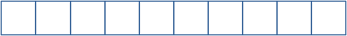 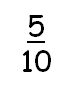 En este caso se están pidiendo cinco décimos.Observar en cuántas partes está dividido el rectángulo: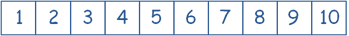 Comentar que como pueden observar se encuentra dividido en diez partes IGUALES, por lo tanto, se encuentra dividido en décimos.Pedir que observen lo siguiente:Ahora, lo único que necesitas hacer es seleccionar cinco de esas partes: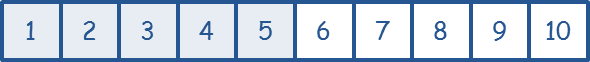 Mencionar que de esta manera, se obtienen los 5/10 que se piden.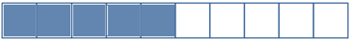 Explicar:En el ejercicio número dos, se pide lo contrario, de una figura mostrada deben obtener cuál es la fracción que se encuentra sombreada Lo que deben hacer primero es observar en cuántas partes iguales se encuentra dividida: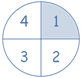 Como en este caso está dividida en cuatro partes iguales sabemos que se trata de cuartos. Solo resta observar cuántas partes se encuentran sombreadas: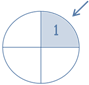 De la figura mostrada se encuentra sombreado 1/4.Entregar ejercicios acerca del tema para que los resuelvan. Propiciar el intercambio de procedimientos y resultados. DESARROLLO3.- Entregar ejercicios en los que representarán gráficamente las fracciones que se indican. Invitar a la socialización de procedimientos y resultados. Explicar: Cuando se te pide que representes fracciones en figuras que no se encuentran divididas solo debes seguir los siguientes pasos:Representa 4/6 en la siguiente figura: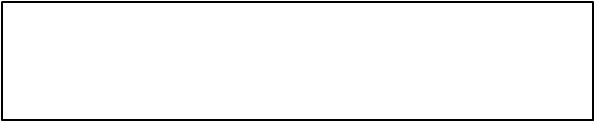 1. Observa detenidamente el denominador de la fracción, ya que éste nos indicará el número de partes en que debemos dividir la figura: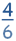 2. Ahora dividiremos la figura en este número de partes, recuerda que las partes deben ser EXACTAMENTE del mismo tamaño: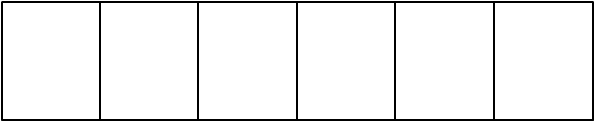 3. Lo que debes hacer a continuación es observar detenidamente el numerador de la fracción: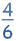 4. Seleccionarás cuatro de las partes, ya que ésta es la cantidad que nos indica el numerador: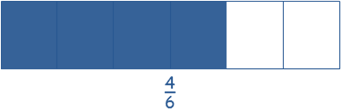 Comentar que de esta manera tan simple pueden representar fracciones en figuras. Los rectángulos no son las únicas figuras geométricas que pueden ser utilizadas para representar fracciones, también pueden utilizar cuadrados, círculos, hexágonos, pentágonos, etc.Entregar ejercicios en lo que representarán gráficamente las fracciones que se indican.Mencionar que pueden utilizar la figura geométrica que crean conveniente.DESARROLLO4.- Presentar la siguiente situación: Ximena tiene 20 dulces y los quiere dividir equitativamente entre cinco niños ¿Qué fracción del total tocará a cada niño? A cada niño le tocará 1/5 del total de los dulces.Preguntar: ¿A cuántos dulces equivale 1/5? Explicar: Lo que debes hacer es dividir el total de dulces en cinco partes iguales: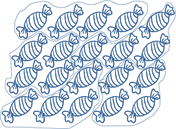 De esta manera ya sabemos a cuántos dulces equivale 1/5, este resultado se puede obtener dividiendo el total de dulces entre el denominador de la fracción: 20 ÷ 5 = 41/5 = 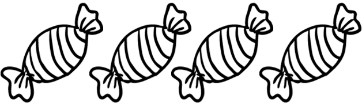 Por lo tanto, a cada niño le dio 1/5 del total de los dulces que equivale a 4 dulces.Si lo que necesitáramos fuera obtener 2/5 del total de los dulces, lo único que restaría hacer es multiplicar el número de dulces a los que equivale 1/5 por dos: 4 x 2 = 8, por lo tanto, 2/5 = 8 dulces. Entregar ejercicios acerca del tema para que los resuelvan. DESARROLLO5.- Entregar ejercicios en los que deberán escribir las fracciones que se representan. Invitar a la socialización de procedimientos y resultados.   Entregar ejercicios acerca del tema para que los resuelvan. Propiciar el intercambio de procedimientos y resultados. EVALUACIÓN.-   RECURSOS.-  Situaciones, ejercicios, problemas, preguntas y operaciones.                              CRITERIOS.- Procedimientos adecuados y resultados correctos.EVALUACIÓN.-   RECURSOS.-  Situaciones, ejercicios, problemas, preguntas y operaciones.                              CRITERIOS.- Procedimientos adecuados y resultados correctos.RECURSOS DIDACTICOS.-  Ejercicios.RECURSOS DIDACTICOS.-  Ejercicios.PÁGINAS DEL LIBRO SEP DEL ALUMNO.- 142-147PÁGINAS DEL LIBRO SEP DEL ALUMNO.- 142-147Notas:__________________________________________________________________________________________________________________________ ________________________________________________________________________________________________________________________________________________________________________________________________________________________________________________________________________________________________________________________________________________________________________________________________________________________________________________________________________________________________________________________________________________________________________________________________________________________________________________________________Notas:__________________________________________________________________________________________________________________________ ________________________________________________________________________________________________________________________________________________________________________________________________________________________________________________________________________________________________________________________________________________________________________________________________________________________________________________________________________________________________________________________________________________________________________________________________________________________________________________________________¿Cómo conocemos? La investigación contribuye a promover la salud y a cuidar el ambiente¿Cómo conocemos? La investigación contribuye a promover la salud y a cuidar el ambiente¿Cómo conocemos? La investigación contribuye a promover la salud y a cuidar el ambienteAprendizajes esperados:Contenidos:Contenidos:Aplica habilidades, actitudes y valores de la formación científica básica durante la planeación, el desarrollo, la comunicación y la evaluación de un proyecto de su interés en el que integra contenidos del curso.Proyecto estudiantil para integrar y aplicar aprendizajesesperados y las competenciasPreguntas opcionales:Acciones para promover la salud.¿Cuáles son los alimentos o platillos que debe vender la cooperativa escolar para atender los gustos de los alumnos y promover una alimentación que incluya los tres grupos del Plato del Bien Comer?Proyecto estudiantil para integrar y aplicar aprendizajesesperados y las competenciasPreguntas opcionales:Acciones para promover la salud.¿Cuáles son los alimentos o platillos que debe vender la cooperativa escolar para atender los gustos de los alumnos y promover una alimentación que incluya los tres grupos del Plato del Bien Comer?Estándares que se favorecen:Estándares que se favorecen:Competencias que se favorecen: 1. Conocimiento científico1.3. Identifica algunas partes del cuerpo humano y las funciones asociadas con el movimiento, la nutrición y la relación con el entorno, así como las necesidades nutrimentales básicas.2. Aplicaciones del conocimiento científico y de la tecnología2.4. Identifica algunas acciones para el cuidado de la salud con base en el conocimiento del cuerpo y la nutrición.3. Habilidades asociadas a la ciencia3.1. Planea y lleva a cabo una investigación en el medio local, con un propósito definido.3.2. Aplica habilidades necesarias para la investigación científica: identifica problemas, plantea preguntas, realiza experimentos, recaba datos, realiza y registra observaciones de campo, resuelve preguntas y comunica resultados.3.3. Elabora conclusiones con base en la evidencia disponible.3.5. Comunica los resultados de observaciones y experimentos utilizando diversos recursos; por ejemplo: esquemas, dibujos y otras formas simbólicas.4. Actitudes asociadas a la ciencia4.2. Manifiesta responsabilidad al tomar decisiones informadas para cuidar su salud.4.4. Muestra disposición y toma decisiones a favor del cuidado del ambiente.4.7. Muestra disposición para el trabajo colaborativo y respeta las diferencias culturales y de género.1. Conocimiento científico1.3. Identifica algunas partes del cuerpo humano y las funciones asociadas con el movimiento, la nutrición y la relación con el entorno, así como las necesidades nutrimentales básicas.2. Aplicaciones del conocimiento científico y de la tecnología2.4. Identifica algunas acciones para el cuidado de la salud con base en el conocimiento del cuerpo y la nutrición.3. Habilidades asociadas a la ciencia3.1. Planea y lleva a cabo una investigación en el medio local, con un propósito definido.3.2. Aplica habilidades necesarias para la investigación científica: identifica problemas, plantea preguntas, realiza experimentos, recaba datos, realiza y registra observaciones de campo, resuelve preguntas y comunica resultados.3.3. Elabora conclusiones con base en la evidencia disponible.3.5. Comunica los resultados de observaciones y experimentos utilizando diversos recursos; por ejemplo: esquemas, dibujos y otras formas simbólicas.4. Actitudes asociadas a la ciencia4.2. Manifiesta responsabilidad al tomar decisiones informadas para cuidar su salud.4.4. Muestra disposición y toma decisiones a favor del cuidado del ambiente.4.7. Muestra disposición para el trabajo colaborativo y respeta las diferencias culturales y de género.- Comprensión de fenómenos y procesos naturales desde la perspectiva científica.- Toma de decisiones informadas para el cuidado del ambiente y la promoción de la salud orientadas a la cultura de la prevención.- Comprensión de los alcances y limitaciones de la ciencia y del desarrollo tecnológico en diversos contextos.APRENDIZAJES ESPERADOSCONTENIDOSTEMA DE LA SESIÓNAplica habilidades, actitudes y valores de la formación científica básica durante la planeación, el desarrollo, la comunicación y la evaluación de un proyecto de su interés en el que integra contenidos del curso.Acciones para promover la salud.¿Cuáles son los alimentos o platillos que debe vender la cooperativa escolar para atender los gustos de los alumnos y promover una alimentación que incluya los tres grupos del Plato del Bien Comer?Organización de equipos para que investiguen.SECUENCIA DIDÁCTICAEVALUACIÓNINICIOMencionar que durante este proyecto investigarán acerca de ¿Cuáles son los alimentos o platillos que debe vender la cooperativa escolar para atender los gustos de los alumnos y promover una alimentación que incluya los tres grupos del Plato del Bien Comer?DESARROLLO Comentar que deberán presentar su investigación al grupo.Sugerir algunas formas que pueden utilizar para presentar su investigación: un tríptico, una exposición o un cartel.Preguntar: ¿Cuál de estas opciones elegirías para presentar tu investigación?CIERRE Pedir que se reúnan en equipos y acuerden la manera en que trabajarán para llevar a cabo su investigación y la presentación de la misma. Solicitar que realicen un apunte en el que den a conocer su organización de trabajo. RECURSO.- Apunte. CRITERIO.- Aplican habilidades, actitudes y valores de la formación científica básica durante la planeación, el desarrollo, la comunicación y la evaluación de un proyecto de su interés. INICIOMencionar que durante este proyecto investigarán acerca de ¿Cuáles son los alimentos o platillos que debe vender la cooperativa escolar para atender los gustos de los alumnos y promover una alimentación que incluya los tres grupos del Plato del Bien Comer?DESARROLLO Comentar que deberán presentar su investigación al grupo.Sugerir algunas formas que pueden utilizar para presentar su investigación: un tríptico, una exposición o un cartel.Preguntar: ¿Cuál de estas opciones elegirías para presentar tu investigación?CIERRE Pedir que se reúnan en equipos y acuerden la manera en que trabajarán para llevar a cabo su investigación y la presentación de la misma. Solicitar que realicen un apunte en el que den a conocer su organización de trabajo. RECURSOS DIDÁCTICOSINICIOMencionar que durante este proyecto investigarán acerca de ¿Cuáles son los alimentos o platillos que debe vender la cooperativa escolar para atender los gustos de los alumnos y promover una alimentación que incluya los tres grupos del Plato del Bien Comer?DESARROLLO Comentar que deberán presentar su investigación al grupo.Sugerir algunas formas que pueden utilizar para presentar su investigación: un tríptico, una exposición o un cartel.Preguntar: ¿Cuál de estas opciones elegirías para presentar tu investigación?CIERRE Pedir que se reúnan en equipos y acuerden la manera en que trabajarán para llevar a cabo su investigación y la presentación de la misma. Solicitar que realicen un apunte en el que den a conocer su organización de trabajo. Imagen del Plato del Bien Comer.PÁGINAS DEL LIBRO DEL ALUMNO.- Notas:___________________________________________________________________________________________________________________________ ________________________________________________________________________________________________________________________________Notas:___________________________________________________________________________________________________________________________ ________________________________________________________________________________________________________________________________APRENDIZAJES ESPERADOSCONTENIDOSTEMA DE LA SESIÓNAplica habilidades, actitudes y valores de la formación científica básica durante la planeación, el desarrollo, la comunicación y la evaluación de un proyecto de su interés en el que integra contenidos del curso.Acciones para promover la salud.¿Cuáles son los alimentos o platillos que debe vender la cooperativa escolar para atender los gustos de los alumnos y promover una alimentación que incluya los tres grupos del Plato del Bien Comer?A organizar las actividades.SECUENCIA DIDÁCTICAEVALUACIÓNINICIOPreguntar: ¿Qué quieres saber acerca del proyecto?Pedir que redacten una lista de preguntas sobre lo que quieren conocer acerca del tema a investigar.  DESARROLLOSolicitar que comenten en equipo dónde pueden encontrar las respuestas de las preguntas que redactaron y otra información que consideren importante dentro de su investigación.Sugerir que decidan dónde buscarán el material que necesitan y qué otras personas los pueden ayudar a recaudar la información.Entregar ejercicios acerca del tema para que lo resuelvan dentro del equipo.CIERREPedir que comiencen a buscar la información del tema a investigar.RECURSO.- Ejercicio.CRITERIO.- Aplican habilidades, actitudes y valores de la formación científica básica durante la planeación, el desarrollo, la comunicación y la evaluación de un proyecto de su interés.INICIOPreguntar: ¿Qué quieres saber acerca del proyecto?Pedir que redacten una lista de preguntas sobre lo que quieren conocer acerca del tema a investigar.  DESARROLLOSolicitar que comenten en equipo dónde pueden encontrar las respuestas de las preguntas que redactaron y otra información que consideren importante dentro de su investigación.Sugerir que decidan dónde buscarán el material que necesitan y qué otras personas los pueden ayudar a recaudar la información.Entregar ejercicios acerca del tema para que lo resuelvan dentro del equipo.CIERREPedir que comiencen a buscar la información del tema a investigar.RECURSOS DIDÁCTICOSINICIOPreguntar: ¿Qué quieres saber acerca del proyecto?Pedir que redacten una lista de preguntas sobre lo que quieren conocer acerca del tema a investigar.  DESARROLLOSolicitar que comenten en equipo dónde pueden encontrar las respuestas de las preguntas que redactaron y otra información que consideren importante dentro de su investigación.Sugerir que decidan dónde buscarán el material que necesitan y qué otras personas los pueden ayudar a recaudar la información.Entregar ejercicios acerca del tema para que lo resuelvan dentro del equipo.CIERREPedir que comiencen a buscar la información del tema a investigar.Ejercicios. PÁGINAS DEL LIBRO DEL ALUMNO.-  Notas:___________________________________________________________________________________________________________________________ ________________________________________________________________________________________________________________________________Notas:___________________________________________________________________________________________________________________________ ________________________________________________________________________________________________________________________________APRENDIZAJES ESPERADOSCONTENIDOSTEMA DE LA SESIÓNAplica habilidades, actitudes y valores de la formación científica básica durante la planeación, el desarrollo, la comunicación y la evaluación de un proyecto de su interés en el que integra contenidos del curso.Acciones para promover la salud.¿Cuáles son los alimentos o platillos que debe vender la cooperativa escolar para atender los gustos de los alumnos y promover una alimentación que incluya los tres grupos del Plato del Bien Comer?A juntar la información.SECUENCIA DIDÁCTICAEVALUACIÓNINICIO Pedir que se reúnan en equipos.DESARROLLOSolicitar que comenten la información que cada uno escribió y realicen una selección de información.Pedir que a partir de la información seleccionada realicen el borrador de su proyecto reuniendo la información en un solo texto.CIERRESolicitar que lean su texto para que identifiquen las faltas de ortografía o errores de redacción y puedan hacer las correcciones necesarias.RECURSO.- Texto.CRITERIO.- Aplican habilidades, actitudes y valores de la formación científica básica durante la planeación, el desarrollo, la comunicación y la evaluación de un proyecto de su interés.INICIO Pedir que se reúnan en equipos.DESARROLLOSolicitar que comenten la información que cada uno escribió y realicen una selección de información.Pedir que a partir de la información seleccionada realicen el borrador de su proyecto reuniendo la información en un solo texto.CIERRESolicitar que lean su texto para que identifiquen las faltas de ortografía o errores de redacción y puedan hacer las correcciones necesarias.RECURSOS DIDÁCTICOSINICIO Pedir que se reúnan en equipos.DESARROLLOSolicitar que comenten la información que cada uno escribió y realicen una selección de información.Pedir que a partir de la información seleccionada realicen el borrador de su proyecto reuniendo la información en un solo texto.CIERRESolicitar que lean su texto para que identifiquen las faltas de ortografía o errores de redacción y puedan hacer las correcciones necesarias.PÁGINAS DEL LIBRO DEL ALUMNO.-  Notas:___________________________________________________________________________________________________________________________ ________________________________________________________________________________________________________________________________Notas:___________________________________________________________________________________________________________________________ ________________________________________________________________________________________________________________________________Mi entidad de 1920 a principios del siglo XXIMi entidad de 1920 a principios del siglo XXIAprendizajes esperados:Contenidos:- Ordena cronológicamente acontecimientos que transformaron el paisaje y la vida cotidiana de la entidad en el siglo XX y en la actualidad.- El siglo XX y el presente de mi entidad.Competencias que se favorecen: Competencias que se favorecen: - Relación del espacio geográfico y el tiempo histórico.                                                              - Aprecio de la diversidad natural y cultural.- Manejo de información geográfica e histórica.- Relación del espacio geográfico y el tiempo histórico.                                                              - Aprecio de la diversidad natural y cultural.- Manejo de información geográfica e histórica.APRENDIZAJES ESPERADOSCONTENIDOSTEMA DE LA SESIÓNOrdena cronológicamente acontecimientos que transformaron el paisaje y la vida cotidiana de la entidad en el siglo XX y en la actualidad.El siglo XX y el presente de mi entidad.Acontecimientos en México durante el siglo XX y en la actualidad parte 1.SECUENCIA DIDÁCTICAEVALUACIÓNINICIOPreguntar: ¿Qué ocurrió en la entidad durante el siglo XX?, ¿Han ocurrido cambios?DESARROLLO Explicar algunos de los acontecimientos del siglo XX:1926 El presidente Plutarco Elías Calles lanza un decreto llamado "Ley de Calles", donde se le quitaron derechos a la Iglesia, lo que desató la Guerra Cristera que terminó en 1929.1929 Nace el Partido Nacional Revolucionario, auspiciado por el presidente Plutarco Elías Calles, y que con el tiempo se convertiría en el Partido Revolucionario Institucional (PRI).1934 Lázaro Cárdenas asumió la presidencia de la república. El problema de los campesinos fue el que más le preocupó y durante su régimen se expropiaron tierras para repartir a los campesinos.1938 El presidente Lázaro Cárdenas lleva a cabo la expropiación petrolera. 1939 Se funda en la ciudad de México el Partido Acción Nacional (PAN).1940 Comienza la llamada época de oro del cine mexicano con actores de la talla como Pedro Infante, Dolores del Río, Pedro Armendáriz, Silvia Pinal, María Félix, Cantinflas y Tintan, entre otros.1946 El Partido Revolucionario Mexicano (PRM), que se había formado luego de la Revolución Mexicana y el Partido Nacional Revolucionario (PNR), se disuelve para formar el Partido Revolucionario Institucional (PRI) que sería el partido gobernante del país hasta el año 2000.1955 Por primera vez en la historia de México las mujeres pudieron ejercer su voto.1968 A punto de comenzar las olimpiadas en el país, estalla la violencia por parte del gobierno contra un movimiento estudiantil en la Plaza de las Tres Culturas en la ciudad de México.El presidente Gustavo Díaz Ordaz, inaugura en la ciudad de México los únicos Juegos Olímpicos.CIERREPedir que escriban en el cuaderno lo que aprendieron sobre la explicación.RECURSO.- Apunte.CRITERIO.- Ordenan cronológicamente acontecimientos que transformaron el paisaje y la vida cotidiana de la entidad en el siglo XX y en la actualidad. INICIOPreguntar: ¿Qué ocurrió en la entidad durante el siglo XX?, ¿Han ocurrido cambios?DESARROLLO Explicar algunos de los acontecimientos del siglo XX:1926 El presidente Plutarco Elías Calles lanza un decreto llamado "Ley de Calles", donde se le quitaron derechos a la Iglesia, lo que desató la Guerra Cristera que terminó en 1929.1929 Nace el Partido Nacional Revolucionario, auspiciado por el presidente Plutarco Elías Calles, y que con el tiempo se convertiría en el Partido Revolucionario Institucional (PRI).1934 Lázaro Cárdenas asumió la presidencia de la república. El problema de los campesinos fue el que más le preocupó y durante su régimen se expropiaron tierras para repartir a los campesinos.1938 El presidente Lázaro Cárdenas lleva a cabo la expropiación petrolera. 1939 Se funda en la ciudad de México el Partido Acción Nacional (PAN).1940 Comienza la llamada época de oro del cine mexicano con actores de la talla como Pedro Infante, Dolores del Río, Pedro Armendáriz, Silvia Pinal, María Félix, Cantinflas y Tintan, entre otros.1946 El Partido Revolucionario Mexicano (PRM), que se había formado luego de la Revolución Mexicana y el Partido Nacional Revolucionario (PNR), se disuelve para formar el Partido Revolucionario Institucional (PRI) que sería el partido gobernante del país hasta el año 2000.1955 Por primera vez en la historia de México las mujeres pudieron ejercer su voto.1968 A punto de comenzar las olimpiadas en el país, estalla la violencia por parte del gobierno contra un movimiento estudiantil en la Plaza de las Tres Culturas en la ciudad de México.El presidente Gustavo Díaz Ordaz, inaugura en la ciudad de México los únicos Juegos Olímpicos.CIERREPedir que escriban en el cuaderno lo que aprendieron sobre la explicación.RECURSOS DIDÁCTICOSINICIOPreguntar: ¿Qué ocurrió en la entidad durante el siglo XX?, ¿Han ocurrido cambios?DESARROLLO Explicar algunos de los acontecimientos del siglo XX:1926 El presidente Plutarco Elías Calles lanza un decreto llamado "Ley de Calles", donde se le quitaron derechos a la Iglesia, lo que desató la Guerra Cristera que terminó en 1929.1929 Nace el Partido Nacional Revolucionario, auspiciado por el presidente Plutarco Elías Calles, y que con el tiempo se convertiría en el Partido Revolucionario Institucional (PRI).1934 Lázaro Cárdenas asumió la presidencia de la república. El problema de los campesinos fue el que más le preocupó y durante su régimen se expropiaron tierras para repartir a los campesinos.1938 El presidente Lázaro Cárdenas lleva a cabo la expropiación petrolera. 1939 Se funda en la ciudad de México el Partido Acción Nacional (PAN).1940 Comienza la llamada época de oro del cine mexicano con actores de la talla como Pedro Infante, Dolores del Río, Pedro Armendáriz, Silvia Pinal, María Félix, Cantinflas y Tintan, entre otros.1946 El Partido Revolucionario Mexicano (PRM), que se había formado luego de la Revolución Mexicana y el Partido Nacional Revolucionario (PNR), se disuelve para formar el Partido Revolucionario Institucional (PRI) que sería el partido gobernante del país hasta el año 2000.1955 Por primera vez en la historia de México las mujeres pudieron ejercer su voto.1968 A punto de comenzar las olimpiadas en el país, estalla la violencia por parte del gobierno contra un movimiento estudiantil en la Plaza de las Tres Culturas en la ciudad de México.El presidente Gustavo Díaz Ordaz, inaugura en la ciudad de México los únicos Juegos Olímpicos.CIERREPedir que escriban en el cuaderno lo que aprendieron sobre la explicación.PÁGINAS DEL LIBRO DEL ALUMNO.- Notas:___________________________________________________________________________________________________________________________ ________________________________________________________________________________________________________________________________Notas:___________________________________________________________________________________________________________________________ ________________________________________________________________________________________________________________________________APRENDIZAJES ESPERADOSCONTENIDOSTEMA DE LA SESIÓNOrdena cronológicamente acontecimientos que transformaron el paisaje y la vida cotidiana de la entidad en el siglo XX y en la actualidad.El siglo XX y el presente de mi entidad.Acontecimientos en México durante el siglo XX y en la actualidad parte 2.SECUENCIA DIDÁCTICAEVALUACIÓNINICIOComentar sobre los acontecimientos del siglo XX que se explicaron la clase pasada.DESARROLLOExplicar algunos de los acontecimientos del siglo XX:1974 La Cámara de Diputados aprobó la igualdad jurídica de la mujer.1979 Por primera vez en la historia de México un Papa visita el país, el Papa Juan Pablo II.1982 El presidente José López Portillo nacionaliza la Banca.1985 La ciudad de México es sacudida por un terrible terremoto de 8.1 grados en la escala de Richter que destruye decenas de edificios y deja miles de personas muertas.1986 El presidente Miguel de la Madrid inauguró el Mundial de Fútbol en el Estadio Azteca.1992 Se firma el Tratado de Libre Comercio con América del Norte.1994 Surge el levantamiento en el estado de Chiapas a cargo del Ejercito Zapatista de Liberación Nacional (EZLN).El candidato a la presidencia por el Partido Revolucionario Institucional (PRI) Luis Donaldo Colosio es asesinado.2000 Después de 70 años de estar en el poder, el Partido Revolucionario Institucional (PRI) pierde las elecciones, ganando el Partido Acción Nacional (PAN) con el candidato Vicente Fox.2006 Luego de unas polémicas elecciones presidenciales en las que los principales contendientes eran los candidatos Felipe Calderón Hinojosa por el Partido Acción Nacional (PAN) y Andrés Manuel López Obrador por el Partido de la Revolución Democrática (PRD), Calderón Hinojosa obtuvo la mayoría de votos.2009 Se detectó la presencia del virus pandémico de la influenza AH1N1, situación que puso en alerta a todo el país y a las autoridades de salud mexicanas.2010 El presidente Felipe Calderón visita EU para pedir  abolición de venta de armas.2012 Luego de unas polémicas elecciones presidenciales Enrique Peña Nieto  obtuvo la mayoría de votos.CIERRESolicitar que recuerden todos los acontecimientos mencionados en esta clase y la anterior para que realicen una línea del tiempo.Invitar a la socialización de aprendizajes. RECURSO.- Línea del tiempo. CRITERIO.- Ordenan cronológicamente acontecimientos que transformaron el paisaje y la vida cotidiana de la entidad en el siglo XX y en la actualidad.INICIOComentar sobre los acontecimientos del siglo XX que se explicaron la clase pasada.DESARROLLOExplicar algunos de los acontecimientos del siglo XX:1974 La Cámara de Diputados aprobó la igualdad jurídica de la mujer.1979 Por primera vez en la historia de México un Papa visita el país, el Papa Juan Pablo II.1982 El presidente José López Portillo nacionaliza la Banca.1985 La ciudad de México es sacudida por un terrible terremoto de 8.1 grados en la escala de Richter que destruye decenas de edificios y deja miles de personas muertas.1986 El presidente Miguel de la Madrid inauguró el Mundial de Fútbol en el Estadio Azteca.1992 Se firma el Tratado de Libre Comercio con América del Norte.1994 Surge el levantamiento en el estado de Chiapas a cargo del Ejercito Zapatista de Liberación Nacional (EZLN).El candidato a la presidencia por el Partido Revolucionario Institucional (PRI) Luis Donaldo Colosio es asesinado.2000 Después de 70 años de estar en el poder, el Partido Revolucionario Institucional (PRI) pierde las elecciones, ganando el Partido Acción Nacional (PAN) con el candidato Vicente Fox.2006 Luego de unas polémicas elecciones presidenciales en las que los principales contendientes eran los candidatos Felipe Calderón Hinojosa por el Partido Acción Nacional (PAN) y Andrés Manuel López Obrador por el Partido de la Revolución Democrática (PRD), Calderón Hinojosa obtuvo la mayoría de votos.2009 Se detectó la presencia del virus pandémico de la influenza AH1N1, situación que puso en alerta a todo el país y a las autoridades de salud mexicanas.2010 El presidente Felipe Calderón visita EU para pedir  abolición de venta de armas.2012 Luego de unas polémicas elecciones presidenciales Enrique Peña Nieto  obtuvo la mayoría de votos.CIERRESolicitar que recuerden todos los acontecimientos mencionados en esta clase y la anterior para que realicen una línea del tiempo.Invitar a la socialización de aprendizajes. RECURSOS DIDÁCTICOSINICIOComentar sobre los acontecimientos del siglo XX que se explicaron la clase pasada.DESARROLLOExplicar algunos de los acontecimientos del siglo XX:1974 La Cámara de Diputados aprobó la igualdad jurídica de la mujer.1979 Por primera vez en la historia de México un Papa visita el país, el Papa Juan Pablo II.1982 El presidente José López Portillo nacionaliza la Banca.1985 La ciudad de México es sacudida por un terrible terremoto de 8.1 grados en la escala de Richter que destruye decenas de edificios y deja miles de personas muertas.1986 El presidente Miguel de la Madrid inauguró el Mundial de Fútbol en el Estadio Azteca.1992 Se firma el Tratado de Libre Comercio con América del Norte.1994 Surge el levantamiento en el estado de Chiapas a cargo del Ejercito Zapatista de Liberación Nacional (EZLN).El candidato a la presidencia por el Partido Revolucionario Institucional (PRI) Luis Donaldo Colosio es asesinado.2000 Después de 70 años de estar en el poder, el Partido Revolucionario Institucional (PRI) pierde las elecciones, ganando el Partido Acción Nacional (PAN) con el candidato Vicente Fox.2006 Luego de unas polémicas elecciones presidenciales en las que los principales contendientes eran los candidatos Felipe Calderón Hinojosa por el Partido Acción Nacional (PAN) y Andrés Manuel López Obrador por el Partido de la Revolución Democrática (PRD), Calderón Hinojosa obtuvo la mayoría de votos.2009 Se detectó la presencia del virus pandémico de la influenza AH1N1, situación que puso en alerta a todo el país y a las autoridades de salud mexicanas.2010 El presidente Felipe Calderón visita EU para pedir  abolición de venta de armas.2012 Luego de unas polémicas elecciones presidenciales Enrique Peña Nieto  obtuvo la mayoría de votos.CIERRESolicitar que recuerden todos los acontecimientos mencionados en esta clase y la anterior para que realicen una línea del tiempo.Invitar a la socialización de aprendizajes. PÁGINAS DEL LIBRO DEL ALUMNO.- Notas:___________________________________________________________________________________________________________________________ ________________________________________________________________________________________________________________________________Notas:___________________________________________________________________________________________________________________________ ________________________________________________________________________________________________________________________________Aprendemos a organizarnos y a resolver conflictosAprendemos a organizarnos y a resolver conflictosAprendemos a organizarnos y a resolver conflictosAprendizajes esperados:Ámbito:Contenidos:- Distingue en los conflictos cotidianos: las partes involucradas, los intereses o puntos de vista, los acuerdos y desacuerdos.AulaConflicto de interesesPor qué las personas y los grupos pueden tener diferentes intereses. Qué pasa cuando sus intereses son contrarios. Por qué debemos convivir con todas las personas aunque no compartan nuestros intereses.Competencias que se favorecen: Competencias que se favorecen: Competencias que se favorecen: - Manejo y resolución de conflictos.                                                                      - Participación social y política.- Manejo y resolución de conflictos.                                                                      - Participación social y política.- Manejo y resolución de conflictos.                                                                      - Participación social y política.APRENDIZAJES ESPERADOSCONTENIDOTEMA DE LA SESIÓNDistingue en los conflictos cotidianos las partes involucradas, los intereses o puntos de vista, los acuerdos y desacuerdos.¿Por qué las personas y los grupos pueden tener diferentes intereses? ¿Qué pasa cuando sus intereses son contrarios? ¿Por qué debemos convivir con todas las personas aunque no compartan nuestros intereses?Respeto y entiendo los intereses de los demás.SECUENCIA DIDÁCTICAEVALUACIÓNINICIO Preguntar: ¿Qué es un interés?, ¿Qué intereses tienes tú?, ¿Tuis intereses son iguales a los de las demás personas?, ¿Por qué?DESARROLLOExplicar: Interés es el desear, querer o sentirse atraído por una persona, cosa o situación.Todos vivimos en una misma sociedad pero eso no quiere decir que tengamos las mismas necesidades o intereses. Cada grupo social, incluso cada individuo necesita diferentes cosas según su estilo de vida. Por ejemplo, la vida del campo es muy distinta a la de la ciudad y por ello las personas de uno u otro medio tendrán distintos tipos de necesidades, intereses, prioridades y proyectos. En ocasiones coincidimos con los gustos o interese de otras personas, eso nos permite relacionarnos y vivir en sociedad, sin embargo al encontrar personas que piensen diferente a nosotros, debemos ser respetuosos, tolerantes y comprender que todos somos parte de una comunidad y cada quien tiene un papel que desarrollar.Preguntar: ¿Te imaginas un mundo en el que todos queramos lo mismo?, ¿Qué pasaría?, ¿Todos los habitantes tu comunidad tienen el interés de ir al cine el miércoles a las 6 de la tarde para ver la misma película?, ¿Sería posible que todos los habitantes de la ciudad pudieran entrar al cine a la  misma hora?,¿Qué pasaría?Comentar que si todos los seres humanos tuviéramos el mismo tipo de intereses se generaría un gran conflicto. En la vida diaria todos necesitamos de todos y por eso es importante convivir con las personas aunque no tengamos las mismas opiniones ni metas. Dentro de la individualidad de cada ser humano existen necesidades que otros, con su trabajo, pueden ayudar a satisfacer.Pedir que escriban en el cuaderno las siguientes preguntas y las contesten:¿Tus intereses son los mismos a los de tus compañeros?, ¿Por qué?, ¿Qué pasaría si todos tuviéramos los mismos intereses?, ¿Por qué es bueno que todos pensemos y actuemos diferente?, ¿Por qué es importante convivir con todas las personas aunque todos tengamos diferentes intereses?Solicitar que elaboren un dibujo de sí mismos y escriban los intereses que tienen. CIERREEntregar ejercicios acerca del tema para que los resuelvan. RECURSO.- Ejercicio y preguntas.CRITERIO.-  Distinguen en los conflictos cotidianos las partes involucradas, los intereses o puntos de vista, los acuerdos y desacuerdos. INICIO Preguntar: ¿Qué es un interés?, ¿Qué intereses tienes tú?, ¿Tuis intereses son iguales a los de las demás personas?, ¿Por qué?DESARROLLOExplicar: Interés es el desear, querer o sentirse atraído por una persona, cosa o situación.Todos vivimos en una misma sociedad pero eso no quiere decir que tengamos las mismas necesidades o intereses. Cada grupo social, incluso cada individuo necesita diferentes cosas según su estilo de vida. Por ejemplo, la vida del campo es muy distinta a la de la ciudad y por ello las personas de uno u otro medio tendrán distintos tipos de necesidades, intereses, prioridades y proyectos. En ocasiones coincidimos con los gustos o interese de otras personas, eso nos permite relacionarnos y vivir en sociedad, sin embargo al encontrar personas que piensen diferente a nosotros, debemos ser respetuosos, tolerantes y comprender que todos somos parte de una comunidad y cada quien tiene un papel que desarrollar.Preguntar: ¿Te imaginas un mundo en el que todos queramos lo mismo?, ¿Qué pasaría?, ¿Todos los habitantes tu comunidad tienen el interés de ir al cine el miércoles a las 6 de la tarde para ver la misma película?, ¿Sería posible que todos los habitantes de la ciudad pudieran entrar al cine a la  misma hora?,¿Qué pasaría?Comentar que si todos los seres humanos tuviéramos el mismo tipo de intereses se generaría un gran conflicto. En la vida diaria todos necesitamos de todos y por eso es importante convivir con las personas aunque no tengamos las mismas opiniones ni metas. Dentro de la individualidad de cada ser humano existen necesidades que otros, con su trabajo, pueden ayudar a satisfacer.Pedir que escriban en el cuaderno las siguientes preguntas y las contesten:¿Tus intereses son los mismos a los de tus compañeros?, ¿Por qué?, ¿Qué pasaría si todos tuviéramos los mismos intereses?, ¿Por qué es bueno que todos pensemos y actuemos diferente?, ¿Por qué es importante convivir con todas las personas aunque todos tengamos diferentes intereses?Solicitar que elaboren un dibujo de sí mismos y escriban los intereses que tienen. CIERREEntregar ejercicios acerca del tema para que los resuelvan. RECURSOS DIDÁCTICOSINICIO Preguntar: ¿Qué es un interés?, ¿Qué intereses tienes tú?, ¿Tuis intereses son iguales a los de las demás personas?, ¿Por qué?DESARROLLOExplicar: Interés es el desear, querer o sentirse atraído por una persona, cosa o situación.Todos vivimos en una misma sociedad pero eso no quiere decir que tengamos las mismas necesidades o intereses. Cada grupo social, incluso cada individuo necesita diferentes cosas según su estilo de vida. Por ejemplo, la vida del campo es muy distinta a la de la ciudad y por ello las personas de uno u otro medio tendrán distintos tipos de necesidades, intereses, prioridades y proyectos. En ocasiones coincidimos con los gustos o interese de otras personas, eso nos permite relacionarnos y vivir en sociedad, sin embargo al encontrar personas que piensen diferente a nosotros, debemos ser respetuosos, tolerantes y comprender que todos somos parte de una comunidad y cada quien tiene un papel que desarrollar.Preguntar: ¿Te imaginas un mundo en el que todos queramos lo mismo?, ¿Qué pasaría?, ¿Todos los habitantes tu comunidad tienen el interés de ir al cine el miércoles a las 6 de la tarde para ver la misma película?, ¿Sería posible que todos los habitantes de la ciudad pudieran entrar al cine a la  misma hora?,¿Qué pasaría?Comentar que si todos los seres humanos tuviéramos el mismo tipo de intereses se generaría un gran conflicto. En la vida diaria todos necesitamos de todos y por eso es importante convivir con las personas aunque no tengamos las mismas opiniones ni metas. Dentro de la individualidad de cada ser humano existen necesidades que otros, con su trabajo, pueden ayudar a satisfacer.Pedir que escriban en el cuaderno las siguientes preguntas y las contesten:¿Tus intereses son los mismos a los de tus compañeros?, ¿Por qué?, ¿Qué pasaría si todos tuviéramos los mismos intereses?, ¿Por qué es bueno que todos pensemos y actuemos diferente?, ¿Por qué es importante convivir con todas las personas aunque todos tengamos diferentes intereses?Solicitar que elaboren un dibujo de sí mismos y escriban los intereses que tienen. CIERREEntregar ejercicios acerca del tema para que los resuelvan. Ejercicios.PÁGINAS DEL LIBRO DEL ALUMNO.- Notas:___________________________________________________________________________________________________________________________ ________________________________________________________________________________________________________________________________Notas:___________________________________________________________________________________________________________________________ ________________________________________________________________________________________________________________________________Aprendizajes esperados:Aprendizajes esperados:Competencias que se favorecen:Lenguaje artístico:Utiliza el color como elemento expresivo para comunicar ideas.Utiliza el color como elemento expresivo para comunicar ideas.- Artística y cultural.- Artes visuales.EjeEjeEjeEjeApreciaciónExpresiónExpresiónContextualizaciónIdentificación del uso del color como elemento expresivo en su entorno.Comunicación de ideas y sensaciones mediante la creación de un producto visual que represente una experiencia personal.Comunicación de ideas y sensaciones mediante la creación de un producto visual que represente una experiencia personal.Investigación sobre los diferentes significados que tiene el color en diversos contextos culturales.APRENDIZAJES ESPERADOSCONTENIDOTEMA DE LA SESIÓNUtiliza el color como elemento expresivo para comunicar ideas.- Identificación del uso del color como elemento expresivo en su entorno.Los diferentes significados del color.SECUENCIA DIDÁCTICAEVALUACIÓNINICIO Preguntar: ¿Cuáles son tus colores favoritos?, ¿Por qué te gustan esos colores?DESARROLLOPedir que observen las siguientes imágenes: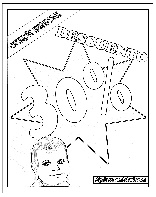 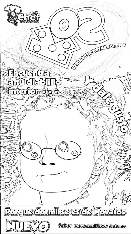 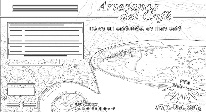 Preguntar: ¿Qué colores usarías para cada anuncio?, ¿Por qué?CIERRESolicitar que escriban en el cuaderno el nombre de sus cinco colores favoritos y el significado que tienen para ellos. TAREA: Investigar para qué y dónde se utilizan sus colores favoritos y por qué.RECURSO.- Apunte.CRITERIO.-  Hacen uso del color como elemento expresivo para comunicar ideas. INICIO Preguntar: ¿Cuáles son tus colores favoritos?, ¿Por qué te gustan esos colores?DESARROLLOPedir que observen las siguientes imágenes:Preguntar: ¿Qué colores usarías para cada anuncio?, ¿Por qué?CIERRESolicitar que escriban en el cuaderno el nombre de sus cinco colores favoritos y el significado que tienen para ellos. TAREA: Investigar para qué y dónde se utilizan sus colores favoritos y por qué.RECURSOS DIDÁCTICOSINICIO Preguntar: ¿Cuáles son tus colores favoritos?, ¿Por qué te gustan esos colores?DESARROLLOPedir que observen las siguientes imágenes:Preguntar: ¿Qué colores usarías para cada anuncio?, ¿Por qué?CIERRESolicitar que escriban en el cuaderno el nombre de sus cinco colores favoritos y el significado que tienen para ellos. TAREA: Investigar para qué y dónde se utilizan sus colores favoritos y por qué.Imágenes para mostrar.PÁGINAS DEL LIBRO DEL ALUMNO.- Notas:___________________________________________________________________________________________________________________________ ________________________________________________________________________________________________________________________________Notas:___________________________________________________________________________________________________________________________ ________________________________________________________________________________________________________________________________